Приложение 6Все мы знаем, что лекарственные травы оказывают существенный положительный эффект на профилактику и лечение многих заболеваний. С весны 2009 года начали внедрение фитотерапии в школе. Приготовлением чаев и разлитием напитков занимаются работники пищеблока после определенного инструктажа со стороны медицинской сестры. Чай готовится один раз в день и выдается школьникам в течение 2 – 3 недель на большой перемене. Прием чая проводится в октябре – ноябре и в марте – апреле, когда наблюдается подъем различных заболеваний. Их получают все дети и педагоги.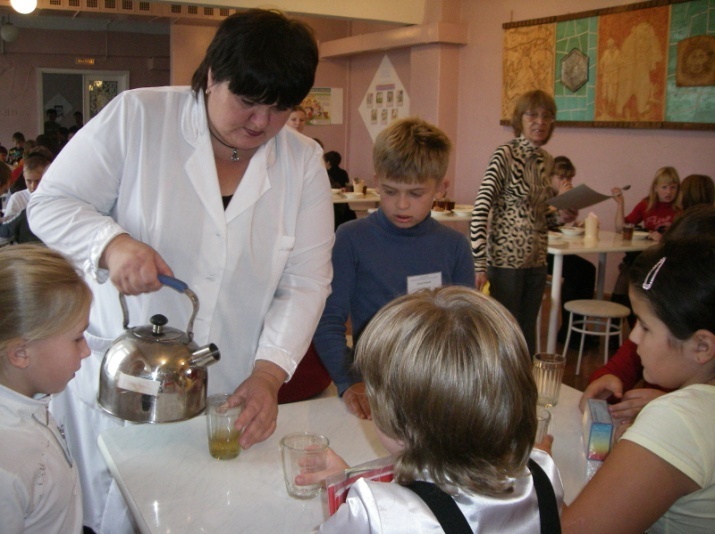 Организм свой укрепляем,   Витамины принимаем:  Осень и весну встречаемВсем полезным фиточаем!	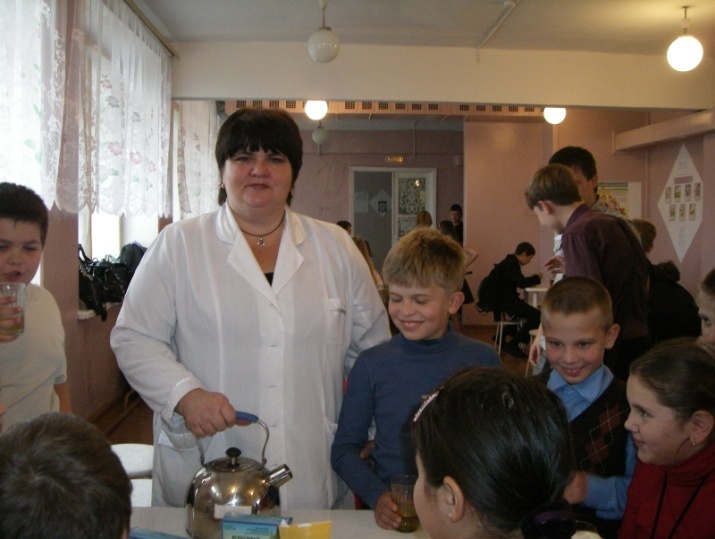 